Solution CardSolution CardSubmissive (soft choice) , Aggressive (loud choice) or Assertive (think and share choice)Chose one of the strategies to choose the best solution for these situation below:e.g. You want to be alone, but a friend wants to be with you. What do you do? Be assertive: I will say to my friends that I need to spend my time alone and promise him/her that I will accompany him/her when I finished with my own thing.A classmate teases you or calls you a name. How do you respond? You're walking along a busy city street with your mom and decide you want an ice cream cone. You know your mom won't be enthusiastic about the idea. How do you ask? Your family is having a conversation around the dinner table, and you have an opinion you'd like to state, but everyone is talking so fast. How do you get people to listen to what you have to say? An older kid says you have to give him the cake from your lunch or he'll beat you up. Two close friends ask you to join them in stealing money from another kid's backpack. Your younger brother keeps bothering you when you're trying to do your homeworkSubmissive (soft choice) , Aggressive (loud choice) or Assertive (think and share choice)Chose one of the strategies to choose the best solution for these situation below:e.g. You want to be alone, but a friend wants to be with you. What do you do? Be assertive: I will say to my friends that I need to spend my time alone and promise him/her that I will accompany him/her when I finished with my own thing.A classmate teases you or calls you a name. How do you respond? You're walking along a busy city street with your mom and decide you want an ice cream cone. You know your mom won't be enthusiastic about the idea. How do you ask? Your family is having a conversation around the dinner table, and you have an opinion you'd like to state, but everyone is talking so fast. How do you get people to listen to what you have to say? An older kid says you have to give him the cake from your lunch or he'll beat you up. Two close friends ask you to join them in stealing money from another kid's backpack. Your younger brother keeps bothering you when you're trying to do your homeworkSubmissive (soft choice) , Aggressive (loud choice) or Assertive (think and share choice)Chose one of the strategies to choose the best solution for these situation below:e.g. You want to be alone, but a friend wants to be with you. What do you do? Be assertive: I will say to my friends that I need to spend my time alone and promise him/her that I will accompany him/her when I finished with my own thing.A classmate teases you or calls you a name. How do you respond? You're walking along a busy city street with your mom and decide you want an ice cream cone. You know your mom won't be enthusiastic about the idea. How do you ask? Your family is having a conversation around the dinner table, and you have an opinion you'd like to state, but everyone is talking so fast. How do you get people to listen to what you have to say? An older kid says you have to give him the cake from your lunch or he'll beat you up. Two close friends ask you to join them in stealing money from another kid's backpack. Your younger brother keeps bothering you when you're trying to do your homeworkSubmissive (soft choice) , Aggressive (loud choice) or Assertive (think and share choice)Chose one of the strategies to choose the best solution for these situations below:e.g. You want to be alone, but a friend wants to be with you. What do you do? Be assertive: I will say to my friends that I need to spend my time alone and promise him/her that I will accompany him/her when I finished with my own thing.A classmate teases you or calls you a name. How do you respond? You're walking along a busy city street with your mom and decide you want an ice cream cone. You know your mom won't be enthusiastic about the idea. How do you ask? Your family is having a conversation around the dinner table, and you have an opinion you'd like to state, but everyone is talking so fast. How do you get people to listen to what you have to say? An older kid says you have to give him the cake from your lunch or he'll beat you up. Two close friends ask you to join them in stealing money from another kid's backpack. Your younger brother keeps bothering you when you're trying to do your homeworkSituationWhat are the different points of view (Problems)Possible Solutions loud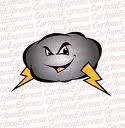 Possible Outcomes/ What might happenloudPossible Solutions Think &Share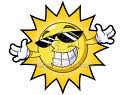 Possible Outcomes/ What might happenThink &SharePossible Solutions Soft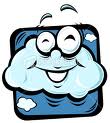 Possible Outcomes/ What might happenSoftThe best solutionSituationWhat are the different points of view (Problems)Possible Solutions loudPossible Outcomes/ What might happenloudPossible Solutions Think &SharePossible Outcomes/ What might happenThink &SharePossible Solutions SoftPossible Outcomes/ What might happenSoftThe best solution